BIODATA MAHASISWA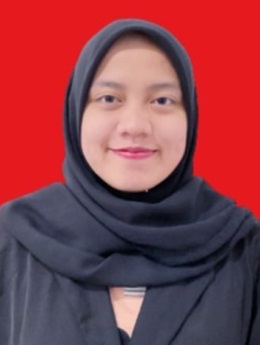 IDENTITAS DIRINama	:	Putri AnandaNPM	:	163114399Tempat/T.Lahir	:	Suka Mulia/10 Agustus 1998Jenis Kelamin	:	PerempuanAgama	:	IslamStatus	:	Belum menikahPekerjaan	:	Belum bekerjaAnak Ke	:	4 dari 4 bersaudaraAlamat	:	Jalan Turi No.26 Sudirejo I, Medan KotaNo. Telp/Hp	:	085260660839Dosen Pembimbing	:	1. Zamalludin Sembiring, SE., S.Pd., MH		2. Julianto Hutasuhut, SE., MMJudul Skripsi	:	Pengaruh Kompetensi Dan Disiplin Kerja Terhadap Kinerja Pegawai Dinas Kesehatan Kabupaten Batu Bara Indeks Kumulatif	:	3.50II. PENDIDIKAN	SD	:	SDN 091701 Suka MuliaSMP	:	MTsN Lima PuluhSMA	:	MAN Lima PuluhIII. ORANG TUANama Ayah	:	SudayatPekerjaan	:	WiraswastaNama Ibu	:	almh. MarianiPekerjaan	:	-Alamat	: Dusun V Desa Petatal  Kecamatan Datuk Tanah Datar Kabupaten Batu BaraMedan,     Oktober 2023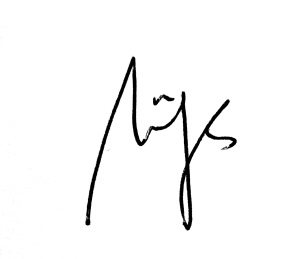 Putri Ananda